Temat: Koło i okrągCele lekcji:Dowiesz się:jakie jest położenie dwóch okręgów,co to jest styczna do okręgu (koła),co to jest liczba pi,co to są okręgi współśrodkowe,co to jest pierścień kołowy,Będziesz potrafił/a:obliczać kąty wynikające ze stycznej do okręgu,obliczyć obwód koła, długość okręgu,obliczyć pole koła,obliczyć pole pierścienia kołowego.Zachęcam do zapoznania się z filmami: https://pistacja.tv/film/mat00444-liczba-pi-i-obwod-kola?playlist=534,https://pistacja.tv/film/mat00444-liczba-pi-i-obwod-kola?playlist=534,https://pistacja.tv/film/mat00447-pole-pierscienia-kolowego?playlist=534.KARTA PRACY: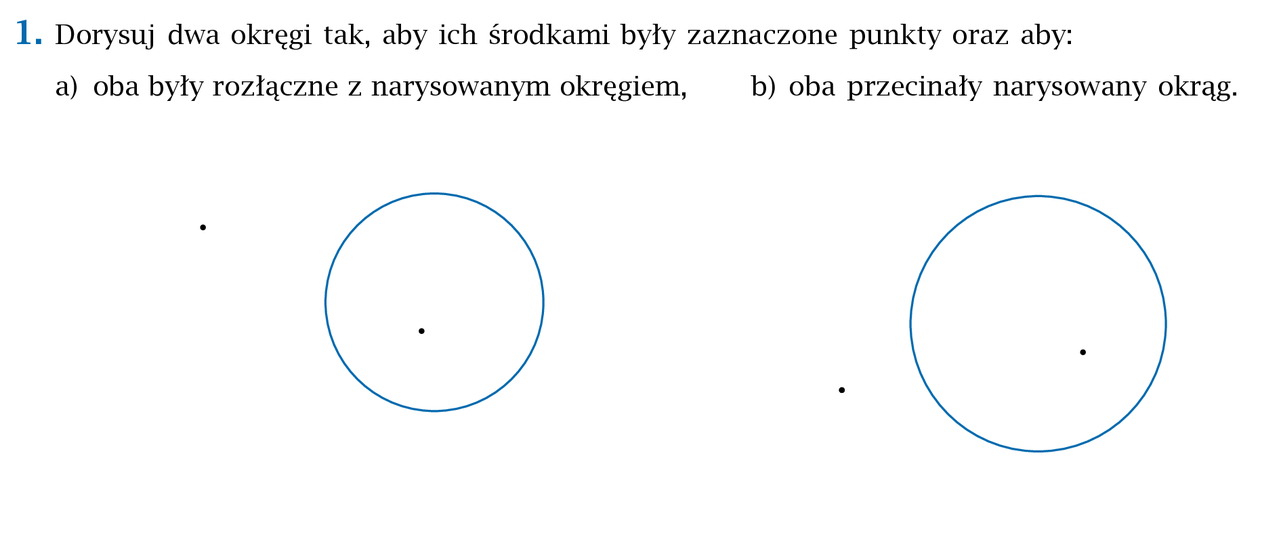 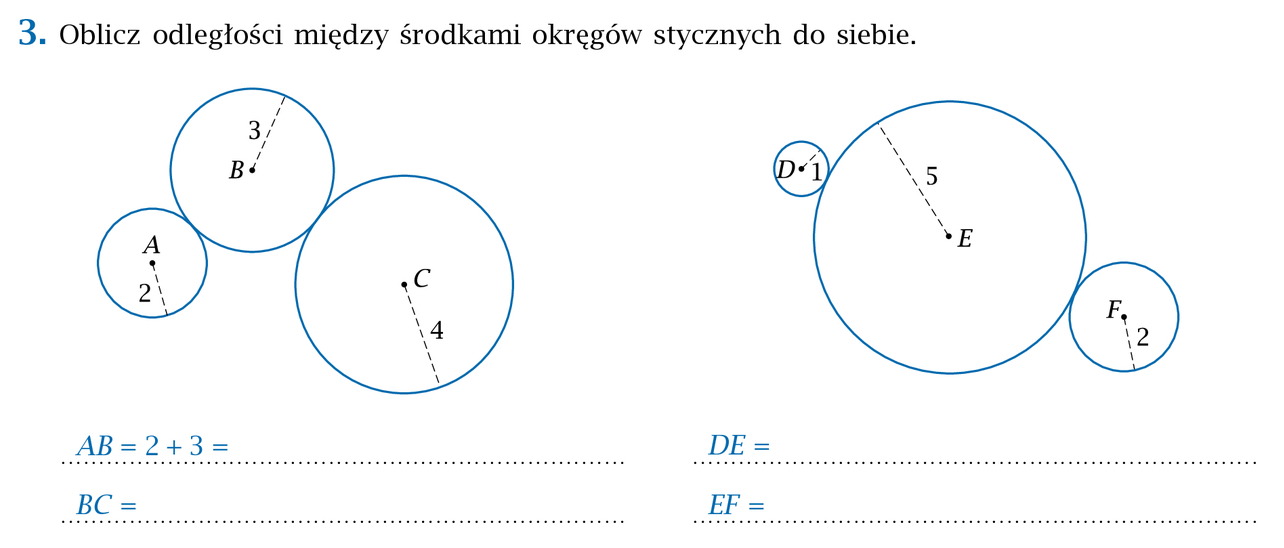 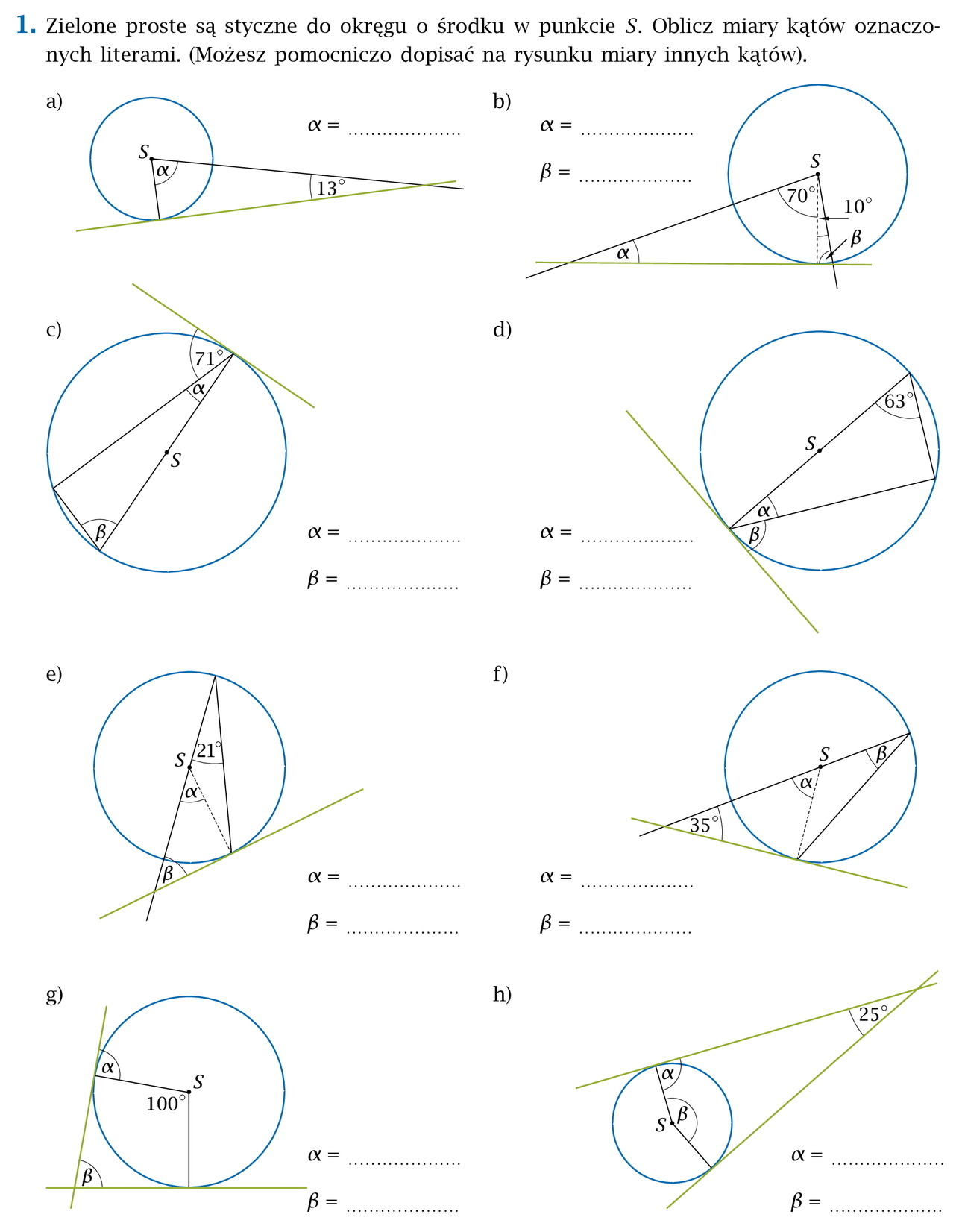 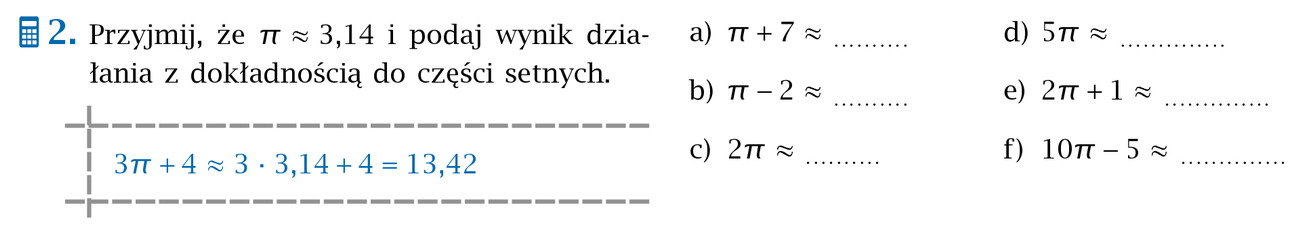 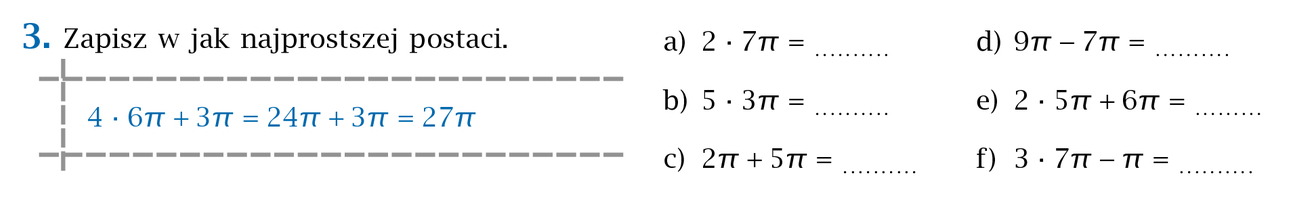 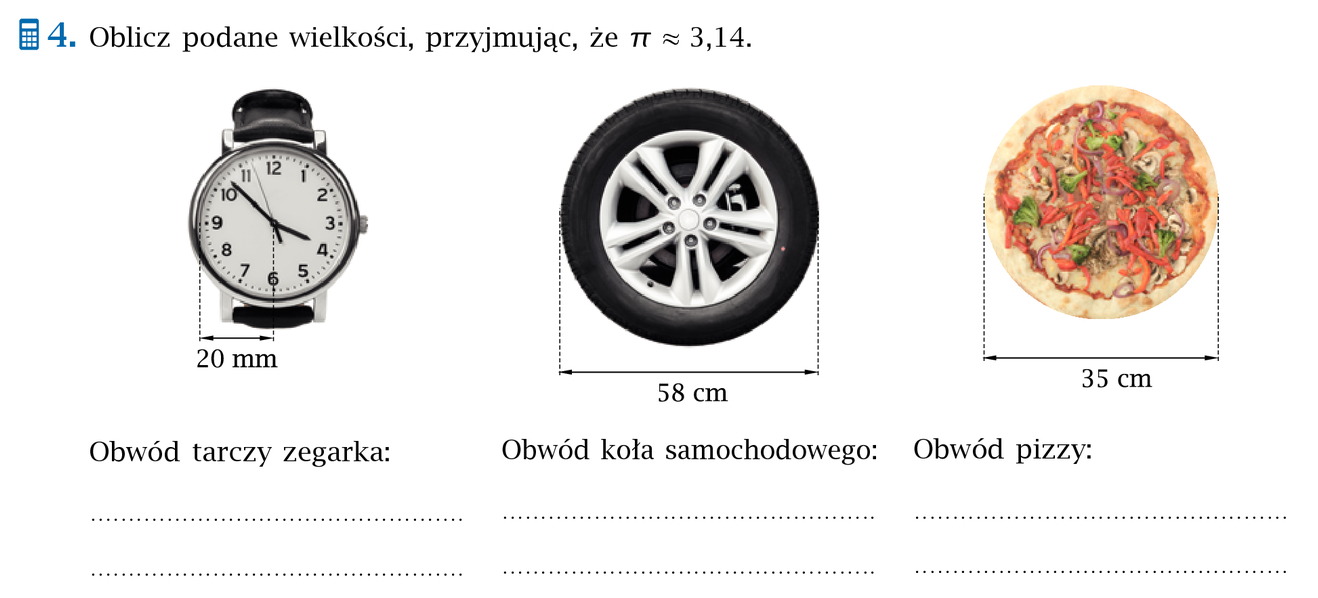 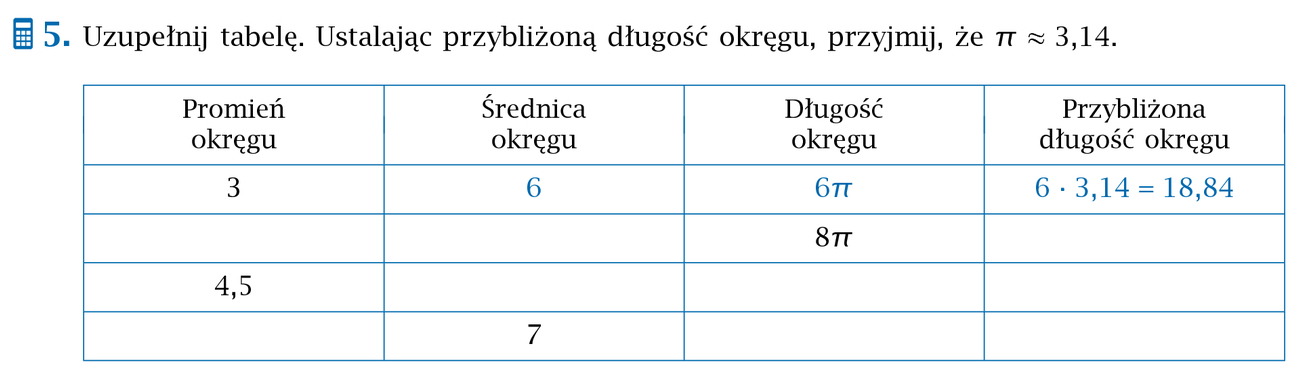 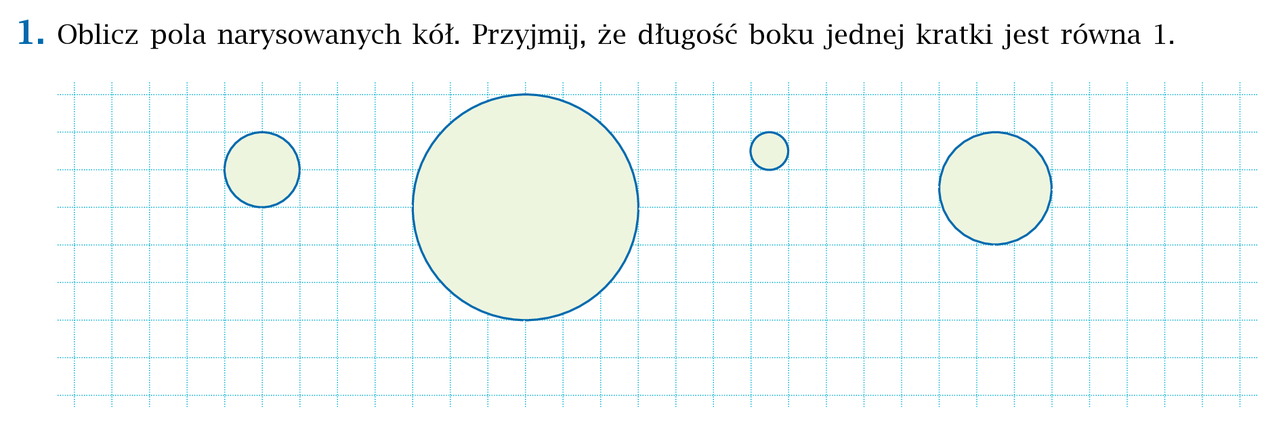 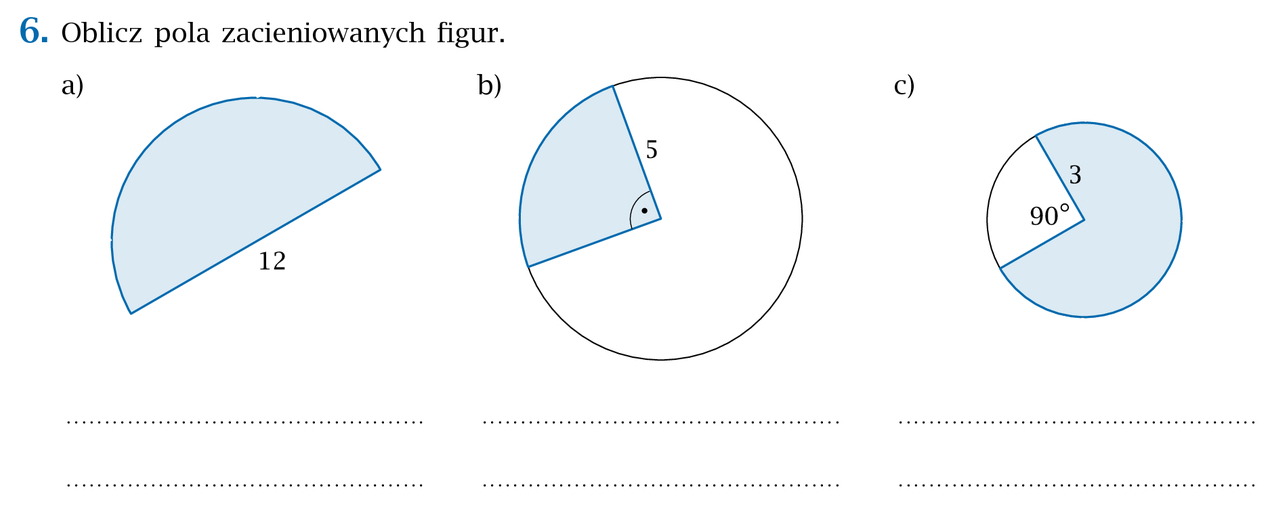 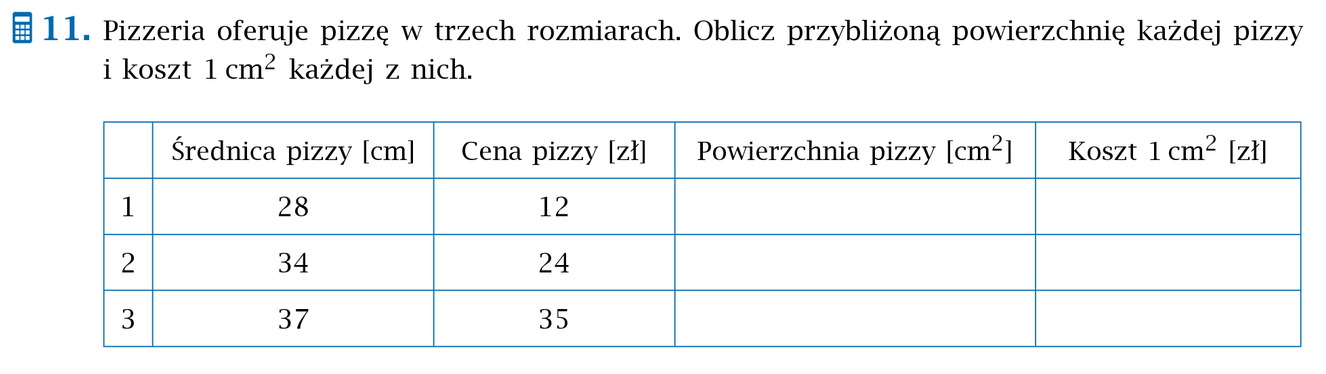 Czekam na wiadomości od Was za pośrednictwem dziennika elektronicznego lub za pomocą Teamsa. Można do mnie pisać na adres adaadam68@eszkola.opolskie.pl